THE MARKS FAMILY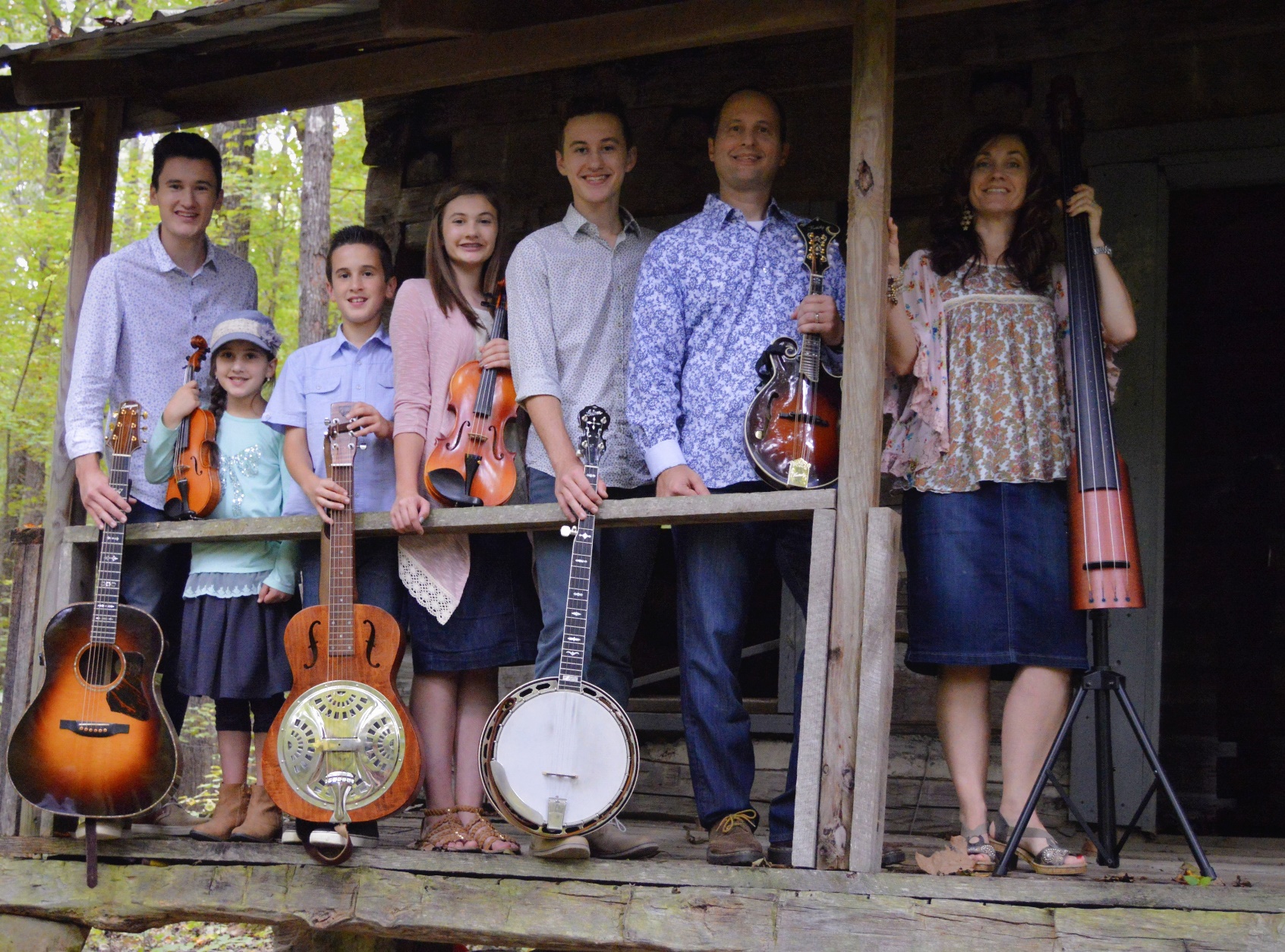 “Singing and Playing Music for the Glory of God”